Science 6e année – Échantillon de questionsL’image ci-dessous démontre une chaine alimentaire près d’un étang.  Selon l’image ci-dessous, le héron mange la grenouille, la grenouille mange la sauterelle, la sauterelle mange l’herbe et l’herbe utilise l’énergie du soleil pour pousser. 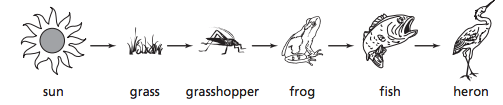 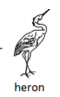 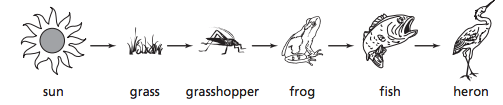 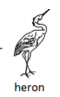 	soleil	herbe	sauterelle	grenouille	héronQue pourrait-il arriver si la population de grenouille disparaissait? La population de sauterelle augmenterait.La population de héron augmenterait.Le gazon pousserait plus haut.Les hérons seront plus gros.Un élève a besoin de mesurer 20 ml.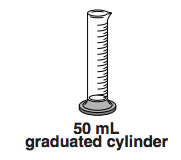 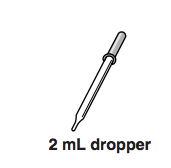 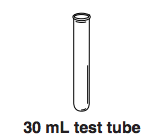 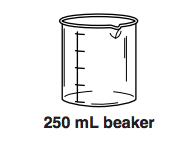 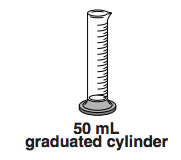 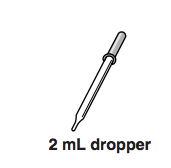 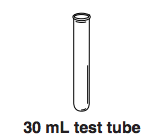 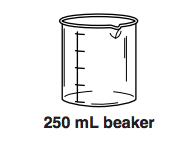 	bécher de 250 ml	éprouvette de 30 ml	compte-gouttes	cylindre gradué
			de 2 ml	de 50 mlLequel des outils suivants sera le plus précis?Le bécher.L’éprouvette.Le compte-gouttes.Le cylindre gradué.Une classe a fait une expérience et leur information est indiquée dans le tableau ci-dessous. Quelle est la variable contrôlée de cette expérience?La quantité d’eau.La quantité pour chacune des substances.La quantité de sucre.La quantité de levure.Deux élèves voulaient déterminer qui peut lancer une balle de baseball le plus loin. Leurs données sont placées dans le tableau ci-dessous.Crée une graphique à bandes doubles pour représenter les résultats.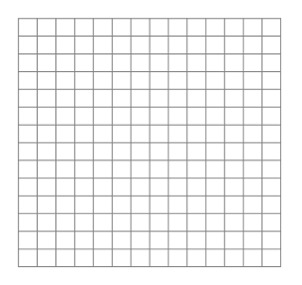 Selon les résultats, quel élève a lancé la balle le plus loin. Explique ton raisonnement.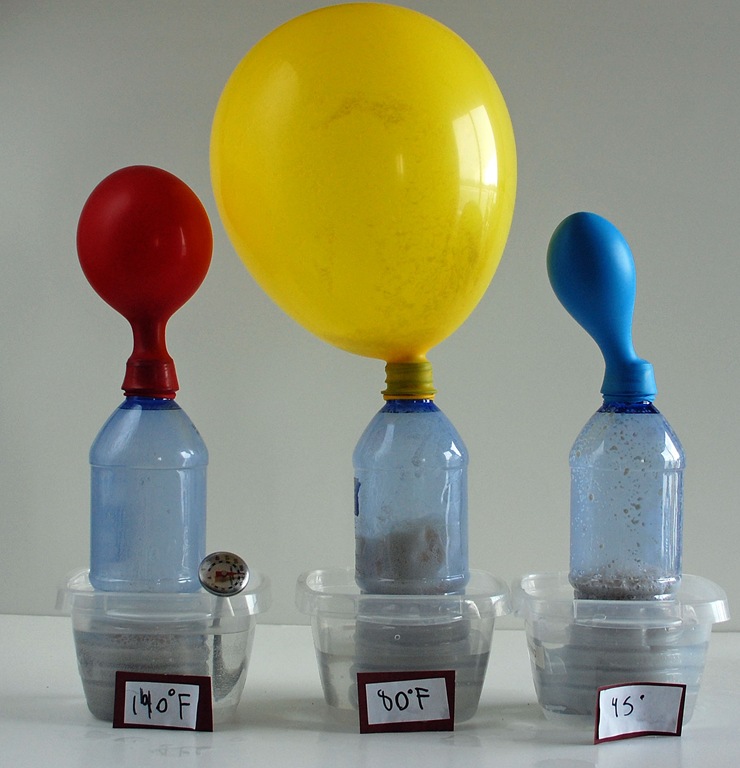 Groupe AGroupe BGroupe C100 ml d’eau100 ml d’eau100 ml d’eau10 g de sucre13 g de sucre11 g de sucre5 g de levure7 g de levure2 g de levureDistance parcourue par la balle de baseball.Distance parcourue par la balle de baseball.Distance parcourue par la balle de baseball.Distance parcourue par la balle de baseball.Essaie 1Essaie 2Essaie 3Élève 123m18m20mÉlève 216m21m20m